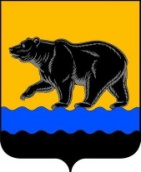 Администрация города НефтеюганскаДЕПАРТАМЕНТ ОБРАЗОВАНИЯ И МОЛОДЁЖНОЙПОЛИТИКИ АДМИНИСТРАЦИИ ГОРОДА НЕФТЕЮГАНСКАПРИКАЗ31.08.2021                                                                                                 № 434-пг.НефтеюганскОб утверждении Положения о проведении 45 Спартакиады «Здоровье» среди работников муниципальных образовательных организаций города Нефтеюганска в 2021 – 2022 учебном годуВ соответствии с Указом Президента Российской Федерации от 24 марта 2014 года № 172 «О всероссийском физкультурно – спортивном комплексе» и распоряжением Губернатора Ханты – Мансийского автономного округа – Югры от 30 июля 2014 года № 453 – рг «Об утверждении плана мероприятий по поэтапному внедрению физкультурно – спортивного комплекса» на период 2014 – 2017 годов», приказываю:   1.Утвердить положение о проведении 45 Спартакиады «Здоровье» среди работников муниципальных образовательных организаций города Нефтеюганска в 2021 – 2022 учебном году согласно приложению.2.Контроль за исполнением приказа оставляю за собой.Директор                                                                                              Т.В.Лямова   Лист согласованияк проекту приказа Департамента образования и молодёжной политики администрации города Нефтеюганска «Об утверждении Положения  о проведении 45 Спартакиады «Здоровье» среди работников муниципальных образовательных организаций города Нефтеюганска в 2021 – 2022 учебном году»1.Визы:Приложение  к приказуДепартамента образования и молодёжной политики администрации города Нефтеюганскаот                      № Положениео проведении 45 Спартакиады «Здоровье» среди работников муниципальных образовательных  организаций города Нефтеюганска  в 2021-2022 учебном году. 1.Цели и задачи.Спартакиада «Здоровье» работников муниципальных образовательных организаций города Нефтеюганска (далее – Спартакиада) проводится с целью:           -привлечения работников муниципальных образовательных организаций (далее – Работников) к регулярным занятиям физической культурой и спортом;          -приобщения Работников к здоровому образу жизни;          -улучшения физкультурно-оздоровительной и спортивной работы в  муниципальных образовательных организациях г. Нефтеюганска (далее – Организации);          -выявления лучших педагогических коллективов Организаций по физкультурно-оздоровительным и спортивным показателям.2.Порядок, время и место проведения.Спартакиада проводится с сентября 2021г. по май 2022 г. на базе спортивных залов Организаций, МБУ «Спортивная школа олимпийского резерва по зимним видам спорта», РЦ «Империя».Порядок, организация и проведение Спартакиады определяется настоящим Положением.3.Руководство проведением СпартакиадыОбщее руководство осуществляет Департамент образования и молодежной политики администрации города Нефтеюганска и Профсоюзная организация Нефтеюганского горкома работников образования и науки.	Непосредственное проведение соревнований возлагается на судейскую коллегию в составе:Главный судья соревнований – Ященко Е.А., учитель физической культуры МБОУ «Средняя общеобразовательная школа № 2 имени А.И. Исаевой». Главный секретарь  -   Черныш Н.Г.- учитель физической культуры МБОУ «Средняя общеобразовательная школа № 2 имени А.И. Исаевой».Судьи соревнований: - Володина Л.А., учитель физической культуры МБОУ «Средняя общеобразовательная школа № 2 имени А.И. Исаевой»,- Прокаев В.В., учитель физической культуры МБОУ «Средняя общеобразовательная школа № 2 имени А.И. Исаевой»,- Кибанов А.Ю., учитель физической культуры МБОУ «Средняя общеобразовательная школа № 2 имени А.И. Исаевой»,- Плотников С.Г., учитель физической культуры МБОУ «Средняя общеобразовательная школа № 3»,- Малюков А.С., учитель физической культуры МБОУ «Средняя общеобразовательная кадетская школа № 4»,- Александров И.В., учитель физической культуры МБОУ «Средняя общеобразовательная школа № 5 «Многопрофильная»,- Баталов В.Н., учитель физической культуры МБОУ «Средняя общеобразовательная школа № 8»,- Колясников Д.В., учитель  физической культуры МБОУ «Средняя общеобразовательная школа № 10 с углубленным изучением отдельных предметов»,- Кучерявый А.К., учитель физической культуры МБОУ «Средняя общеобразовательная школа № 9»,- Прокаев А.В., учитель истории и обществознания МБОУ «Средняя общеобразовательная школа с углубленным изучением отдельных предметов № 10»,- Мустафин А.А., учитель физической культуры МБОУ «Средняя общеобразовательная школа № 14»,- Сахаутдинов В.В., учитель физической культуры МБОУ «Средняя общеобразовательная школа № 14»,   -     Абубакиров А. А., учитель физической культуры МБОУ «Средняя общеобразовательная школа № 14»,-     Бастина С.А., учитель физической культуры МБОУ «Средняя общеобразовательная школа № 13»,- Сухорукова Е.А., учитель истории и обществознания МБОУ «Средняя общеобразовательная школа с углубленным изучением отдельных предметов № 10»,- Сафин А.А., учитель истрии МБОУ «Средняя общеобразовательная школа № 5 «Многопрофильная»,- Мингазов Финат Ягфарович, учитель физической культуры МБОУ «Средняя общеобразовательная школа № 13».4.Условия проведения Спартакиады4.1.Спартакиада проводится по двум группам:4.1.1.Первая группа: команды  муниципальных бюджетных общеобразовательных учреждений.Спартакиада проводится по семи видам спорта: В зачёт каждой команды идут все виды. 4.1.2.Вторая группа: команды начальных школ, учреждений дополнительного образования, дошкольных образовательных учреждений.Спартакиада во второй группе проводится по пяти видам спорта:В зачёт каждой команде идут все виды.5. Программа Спартакиады5.1.Первая группа:5.1.1.Весёлые старты: Соревнования командные. Состав команды четыре человека: 2 мужчин и 2 женщины (не менее 2 женщин). С программой  соревнований участники знакомятся на судейской.5.1.2.Бадминтон: Соревнования командные проводятся по правилам бадминтона. Состав команды: 2 человека – 1 женщина + 1 мужчина. В личном зачёте, участники соревнуются между собой по круговой системе, отдельно мужчины и женщины, пары. В командном зачёте итоги подводятся по наибольшей сумме очков, набранных двумя участниками. При равенстве очков у двух команд и более, предпочтение отдаётся команде, имеющей большее количество 1, 2 и 3 мест в личном зачёте. Награждение проводится отдельно: женщины, мужчины, пары, команды.5.1.3.Волейбол: Соревнования командные. Высота сетки – . Состав команды: 8-10 человек (5 человек к игре не допускается).На площадке за команду может играть не более 3-х мужчин. Игры проводятся по круговой системе в двух подгруппах из 3-х партий. Счёт в партиях до 25 очков, третья партия до 15 очков. Победители в подгруппах определяются по наибольшему количеству очков. При равенстве очков у 2-х команд - победитель определяется по личной встрече. При равенстве очков у 3-х команд – победитель определяется  по соотношению партий во всех встречах, затем соотношение партий между ними и соотношение мячей в партиях между ними. Команды, занявшие 1 и 2 места в подгруппах, встречаются между собой  по круговой системе с учётом результата игры между собой в подгруппе. За 5 и 6, 7 и 8 и т.д. места – стыковые игры. Команды должны иметь единую по цвету форму и свои мячи для разминки. После двух неявок команды с соревнований снимаются.5.1.4.Настольный теннис: Соревнования на  лично-командное первенство. Состав команды: 2 человека (1муж. + 1 жен.). В личном зачёте, участники соревнуются между собой по круговой системе, отдельно мужчины и женщины, пары. В командном зачёте итоги подводятся по наибольшей сумме очков, набранных двумя участниками. При равенстве очков у двух команд и более, предпочтение отдаётся команде, имеющей большее количество 1, 2 и 3 мест в личном зачёте. Награждение проводится отдельно: женщины, мужчины, пары, команды.5.1.5. Дартс: Соревнования на  лично-командное первенство. Состав команды: 2 человека (1муж. + 1 жен.). В личном зачёте, участники соревнуются между собой по круговой системе, отдельно мужчины и женщины. В командном зачёте итоги подводятся по наибольшей сумме очков, набранных двумя участниками. При равенстве очков у двух команд и более, предпочтение отдаётся команде, имеющей большее количество 1, 2 и 3 мест в личном зачёте. Награждение проводится отдельно: женщины, мужчины, команды.5.1.7.Петанк: Соревнования командные. Состав команды: 3 человека (2 муж.+1 жен.). С программой  соревнований участники знакомятся на судейской. 5.2.Вторая группа:5.2.1.Весёлые старты: Соревнования командные. Состав команды: 4 человека (женщины). С программой  соревнований участники будут ознакомлены на судейской. 5.2.2.Бадминтон: Соревнования командные проводятся по правилам бадминтона. Состав команды: 1 женщина. В личном зачёте, участники соревнуются между собой по круговой системе. В зачёт за команду идёт результат в личном зачёте.5.2.3.Лыжные гонки: Соревнования командные. Состав команды: 3 женщины. Эстафета 3 х 1 км. Победители определяются по наилучшему времени, показанному в командной эстафете.5.2.4.Настольный теннис: Соревнования на  лично-командное  первенство. Состав команды: 1 человек (1 жен.). В личном зачёте, участники соревнуются между собой по круговой системе. В зачёт за команду идёт результат в личном зачёте.5.2.5. Дартс: Соревнования на  лично-командное  первенство. Состав команды: 1 человек (1 жен.). В личном зачёте, участники соревнуются между собой по круговой системе. В зачёт за команду идёт результат в личном зачёте.6. Определение победителей	Победители и призёры Спартакиады в командном зачёте  в первой и во второй группах определяются по наименьшей системе очков – мест, набранных  во всех видах спорта.При равенстве очков – мест у двух и более команд, победитель  определяется по наибольшему  количеству 1,2,3 мест по видам  спорта.	7. НаграждениеПризёры соревнований в личном и командном зачёте по видам спорта награждаются грамотами и призами.  Команды, занявшие призовые места по итогам 45-ой Спартакиады (в первой и второй группах) награждаются грамотами и переходящими кубками.8. ФинансированиеФинансирование Спартакиады осуществляется за счёт поступлений членских профсоюзных взносов. Расходы, связанные с оплатой работы судей Спартакиады, приобретением наградного материала победителям и призёрам, несет профсоюзная организация Нефтеюганского горкома работников образования и науки. Оплата судейства осуществляется два раза в год и осуществляется на основании приложения 1 к Постановлению администрации города Нефтеюганска от 27 декабря  2012г. № 3695 «О внесении изменений в постановлении администрации города о 08.10.2012 № 2866» 9. ЗаявкиК соревнованиям допускаются все работники, являющиеся членами Профсоюза, непосредственно работающие в  Организациях (совместители к соревнованиям не допускаются).Заявка по видам спорта должна утверждаться руководителем  Организации и подписываться председателем  первичной профсоюзной организации. Если численный состав команды не состоит из членов Профсоюза, то команда с соревнований снимается (замена не членом профсоюза не допускается).  Председатель профсоюзной организации Нефтеюганского горкома работников образования и науки РФ Т.А. Курмачева1 настольный теннис,2 дартс,3 волейбол,4 бильярд5 петанк,6 бадминтон,7 весёлые старты.1 настольный теннис,2 дартс,3 весёлые старты,4 лыжные гонки,5 бадминтон.№ п\пВид спортаМесто проведенияСроки проведенияПетанк   Спортивная площадка Организации Сентября 2021ДартсСпортивная площадка Организации Октябрь 2021 Бадминтон Спортивный зал «СОШ  № 13» Ноябрь 2021Веселые старты  Спортивная площадка ОрганизацииМай 2022ВолейболСпортивный зал «СОШ № 8», «СОШ № 9»Февраль 2022Настольный теннисСпортивный зал  «СОШ № 9»Декабрь 2022г.Бильярд РЦ «Империя»Февраль 2022№ п\пВид спортаМесто проведенияСроки проведенияДартсСпортивная площадка ОрганизацииОктябрь 2021Бадминтон Спортивный зал «СОШ №13»Ноябрь 2021Веселые старты Спортивная площадка ОрганизацииМай 2022Лыжные гонкиМБУ «Спортивная школа олимпийского резерва по зимним видам спорта»Март 2022 г. Настольный теннисСпортивный зал  «СОШ № 9»Декабрь 2022 г.